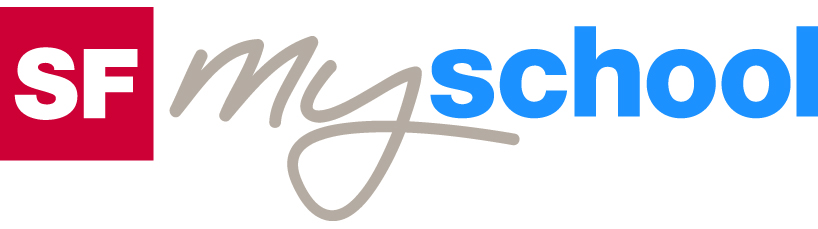 WorksheetWorksheet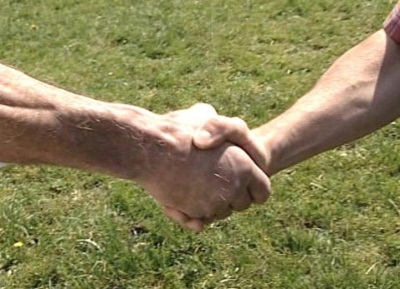 Economy and society Economy and society Economy and society Economy and society Trading (9)Trading (9)Trading (9)Trading (9)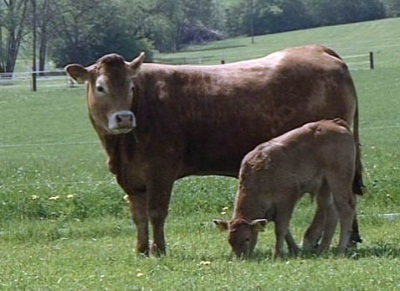 What sorts of goods are commonly traded in? What difference is there between a retailer and a wholesaler?  What are the functions of intermediary Urs Jaquemet from the purchase of the cattle to their sale? What risks are there for intermediary Urs Jaquemet from the purchase of the cattle to their sale? How is a market price formed? What external factors can influence prices? What factors determine the price of a cow? What was the value of Switzerland’s exports and imports in 2008? Where are the headquarters of the World Trade Organization WTO located? When did Switzerland become a member of the WTO? How is the margin calculated? What are some defining characteristics of a good auctioneer? What sorts of goods are commonly traded in? What difference is there between a retailer and a wholesaler?  What are the functions of intermediary Urs Jaquemet from the purchase of the cattle to their sale? What risks are there for intermediary Urs Jaquemet from the purchase of the cattle to their sale? How is a market price formed? What external factors can influence prices? What factors determine the price of a cow? What was the value of Switzerland’s exports and imports in 2008? Where are the headquarters of the World Trade Organization WTO located? When did Switzerland become a member of the WTO? How is the margin calculated? What are some defining characteristics of a good auctioneer? What sorts of goods are commonly traded in? What difference is there between a retailer and a wholesaler?  What are the functions of intermediary Urs Jaquemet from the purchase of the cattle to their sale? What risks are there for intermediary Urs Jaquemet from the purchase of the cattle to their sale? How is a market price formed? What external factors can influence prices? What factors determine the price of a cow? What was the value of Switzerland’s exports and imports in 2008? Where are the headquarters of the World Trade Organization WTO located? When did Switzerland become a member of the WTO? How is the margin calculated? What are some defining characteristics of a good auctioneer? What sorts of goods are commonly traded in? What difference is there between a retailer and a wholesaler?  What are the functions of intermediary Urs Jaquemet from the purchase of the cattle to their sale? What risks are there for intermediary Urs Jaquemet from the purchase of the cattle to their sale? How is a market price formed? What external factors can influence prices? What factors determine the price of a cow? What was the value of Switzerland’s exports and imports in 2008? Where are the headquarters of the World Trade Organization WTO located? When did Switzerland become a member of the WTO? How is the margin calculated? What are some defining characteristics of a good auctioneer? What sorts of goods are commonly traded in? What difference is there between a retailer and a wholesaler?  What are the functions of intermediary Urs Jaquemet from the purchase of the cattle to their sale? What risks are there for intermediary Urs Jaquemet from the purchase of the cattle to their sale? How is a market price formed? What external factors can influence prices? What factors determine the price of a cow? What was the value of Switzerland’s exports and imports in 2008? Where are the headquarters of the World Trade Organization WTO located? When did Switzerland become a member of the WTO? How is the margin calculated? What are some defining characteristics of a good auctioneer? What sorts of goods are commonly traded in? What difference is there between a retailer and a wholesaler?  What are the functions of intermediary Urs Jaquemet from the purchase of the cattle to their sale? What risks are there for intermediary Urs Jaquemet from the purchase of the cattle to their sale? How is a market price formed? What external factors can influence prices? What factors determine the price of a cow? What was the value of Switzerland’s exports and imports in 2008? Where are the headquarters of the World Trade Organization WTO located? When did Switzerland become a member of the WTO? How is the margin calculated? What are some defining characteristics of a good auctioneer? What sorts of goods are commonly traded in? What difference is there between a retailer and a wholesaler?  What are the functions of intermediary Urs Jaquemet from the purchase of the cattle to their sale? What risks are there for intermediary Urs Jaquemet from the purchase of the cattle to their sale? How is a market price formed? What external factors can influence prices? What factors determine the price of a cow? What was the value of Switzerland’s exports and imports in 2008? Where are the headquarters of the World Trade Organization WTO located? When did Switzerland become a member of the WTO? How is the margin calculated? What are some defining characteristics of a good auctioneer? What sorts of goods are commonly traded in? What difference is there between a retailer and a wholesaler?  What are the functions of intermediary Urs Jaquemet from the purchase of the cattle to their sale? What risks are there for intermediary Urs Jaquemet from the purchase of the cattle to their sale? How is a market price formed? What external factors can influence prices? What factors determine the price of a cow? What was the value of Switzerland’s exports and imports in 2008? Where are the headquarters of the World Trade Organization WTO located? When did Switzerland become a member of the WTO? How is the margin calculated? What are some defining characteristics of a good auctioneer? What sorts of goods are commonly traded in? What difference is there between a retailer and a wholesaler?  What are the functions of intermediary Urs Jaquemet from the purchase of the cattle to their sale? What risks are there for intermediary Urs Jaquemet from the purchase of the cattle to their sale? How is a market price formed? What external factors can influence prices? What factors determine the price of a cow? What was the value of Switzerland’s exports and imports in 2008? Where are the headquarters of the World Trade Organization WTO located? When did Switzerland become a member of the WTO? How is the margin calculated? What are some defining characteristics of a good auctioneer? 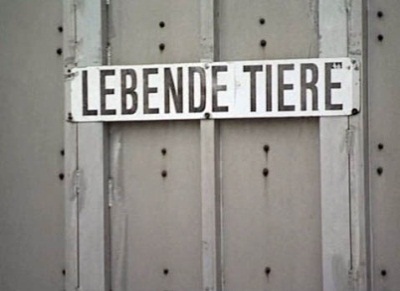 What sorts of goods are commonly traded in? What difference is there between a retailer and a wholesaler?  What are the functions of intermediary Urs Jaquemet from the purchase of the cattle to their sale? What risks are there for intermediary Urs Jaquemet from the purchase of the cattle to their sale? How is a market price formed? What external factors can influence prices? What factors determine the price of a cow? What was the value of Switzerland’s exports and imports in 2008? Where are the headquarters of the World Trade Organization WTO located? When did Switzerland become a member of the WTO? How is the margin calculated? What are some defining characteristics of a good auctioneer? What sorts of goods are commonly traded in? What difference is there between a retailer and a wholesaler?  What are the functions of intermediary Urs Jaquemet from the purchase of the cattle to their sale? What risks are there for intermediary Urs Jaquemet from the purchase of the cattle to their sale? How is a market price formed? What external factors can influence prices? What factors determine the price of a cow? What was the value of Switzerland’s exports and imports in 2008? Where are the headquarters of the World Trade Organization WTO located? When did Switzerland become a member of the WTO? How is the margin calculated? What are some defining characteristics of a good auctioneer? What sorts of goods are commonly traded in? What difference is there between a retailer and a wholesaler?  What are the functions of intermediary Urs Jaquemet from the purchase of the cattle to their sale? What risks are there for intermediary Urs Jaquemet from the purchase of the cattle to their sale? How is a market price formed? What external factors can influence prices? What factors determine the price of a cow? What was the value of Switzerland’s exports and imports in 2008? Where are the headquarters of the World Trade Organization WTO located? When did Switzerland become a member of the WTO? How is the margin calculated? What are some defining characteristics of a good auctioneer? What sorts of goods are commonly traded in? What difference is there between a retailer and a wholesaler?  What are the functions of intermediary Urs Jaquemet from the purchase of the cattle to their sale? What risks are there for intermediary Urs Jaquemet from the purchase of the cattle to their sale? How is a market price formed? What external factors can influence prices? What factors determine the price of a cow? What was the value of Switzerland’s exports and imports in 2008? Where are the headquarters of the World Trade Organization WTO located? When did Switzerland become a member of the WTO? How is the margin calculated? What are some defining characteristics of a good auctioneer? What sorts of goods are commonly traded in? What difference is there between a retailer and a wholesaler?  What are the functions of intermediary Urs Jaquemet from the purchase of the cattle to their sale? What risks are there for intermediary Urs Jaquemet from the purchase of the cattle to their sale? How is a market price formed? What external factors can influence prices? What factors determine the price of a cow? What was the value of Switzerland’s exports and imports in 2008? Where are the headquarters of the World Trade Organization WTO located? When did Switzerland become a member of the WTO? How is the margin calculated? What are some defining characteristics of a good auctioneer? What sorts of goods are commonly traded in? What difference is there between a retailer and a wholesaler?  What are the functions of intermediary Urs Jaquemet from the purchase of the cattle to their sale? What risks are there for intermediary Urs Jaquemet from the purchase of the cattle to their sale? How is a market price formed? What external factors can influence prices? What factors determine the price of a cow? What was the value of Switzerland’s exports and imports in 2008? Where are the headquarters of the World Trade Organization WTO located? When did Switzerland become a member of the WTO? How is the margin calculated? What are some defining characteristics of a good auctioneer? What sorts of goods are commonly traded in? What difference is there between a retailer and a wholesaler?  What are the functions of intermediary Urs Jaquemet from the purchase of the cattle to their sale? What risks are there for intermediary Urs Jaquemet from the purchase of the cattle to their sale? How is a market price formed? What external factors can influence prices? What factors determine the price of a cow? What was the value of Switzerland’s exports and imports in 2008? Where are the headquarters of the World Trade Organization WTO located? When did Switzerland become a member of the WTO? How is the margin calculated? What are some defining characteristics of a good auctioneer? What sorts of goods are commonly traded in? What difference is there between a retailer and a wholesaler?  What are the functions of intermediary Urs Jaquemet from the purchase of the cattle to their sale? What risks are there for intermediary Urs Jaquemet from the purchase of the cattle to their sale? How is a market price formed? What external factors can influence prices? What factors determine the price of a cow? What was the value of Switzerland’s exports and imports in 2008? Where are the headquarters of the World Trade Organization WTO located? When did Switzerland become a member of the WTO? How is the margin calculated? What are some defining characteristics of a good auctioneer? What sorts of goods are commonly traded in? What difference is there between a retailer and a wholesaler?  What are the functions of intermediary Urs Jaquemet from the purchase of the cattle to their sale? What risks are there for intermediary Urs Jaquemet from the purchase of the cattle to their sale? How is a market price formed? What external factors can influence prices? What factors determine the price of a cow? What was the value of Switzerland’s exports and imports in 2008? Where are the headquarters of the World Trade Organization WTO located? When did Switzerland become a member of the WTO? How is the margin calculated? What are some defining characteristics of a good auctioneer? 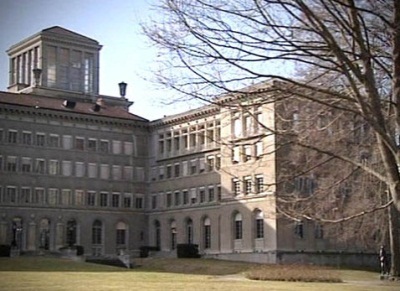 What sorts of goods are commonly traded in? What difference is there between a retailer and a wholesaler?  What are the functions of intermediary Urs Jaquemet from the purchase of the cattle to their sale? What risks are there for intermediary Urs Jaquemet from the purchase of the cattle to their sale? How is a market price formed? What external factors can influence prices? What factors determine the price of a cow? What was the value of Switzerland’s exports and imports in 2008? Where are the headquarters of the World Trade Organization WTO located? When did Switzerland become a member of the WTO? How is the margin calculated? What are some defining characteristics of a good auctioneer? What sorts of goods are commonly traded in? What difference is there between a retailer and a wholesaler?  What are the functions of intermediary Urs Jaquemet from the purchase of the cattle to their sale? What risks are there for intermediary Urs Jaquemet from the purchase of the cattle to their sale? How is a market price formed? What external factors can influence prices? What factors determine the price of a cow? What was the value of Switzerland’s exports and imports in 2008? Where are the headquarters of the World Trade Organization WTO located? When did Switzerland become a member of the WTO? How is the margin calculated? What are some defining characteristics of a good auctioneer? What sorts of goods are commonly traded in? What difference is there between a retailer and a wholesaler?  What are the functions of intermediary Urs Jaquemet from the purchase of the cattle to their sale? What risks are there for intermediary Urs Jaquemet from the purchase of the cattle to their sale? How is a market price formed? What external factors can influence prices? What factors determine the price of a cow? What was the value of Switzerland’s exports and imports in 2008? Where are the headquarters of the World Trade Organization WTO located? When did Switzerland become a member of the WTO? How is the margin calculated? What are some defining characteristics of a good auctioneer? What sorts of goods are commonly traded in? What difference is there between a retailer and a wholesaler?  What are the functions of intermediary Urs Jaquemet from the purchase of the cattle to their sale? What risks are there for intermediary Urs Jaquemet from the purchase of the cattle to their sale? How is a market price formed? What external factors can influence prices? What factors determine the price of a cow? What was the value of Switzerland’s exports and imports in 2008? Where are the headquarters of the World Trade Organization WTO located? When did Switzerland become a member of the WTO? How is the margin calculated? What are some defining characteristics of a good auctioneer? What sorts of goods are commonly traded in? What difference is there between a retailer and a wholesaler?  What are the functions of intermediary Urs Jaquemet from the purchase of the cattle to their sale? What risks are there for intermediary Urs Jaquemet from the purchase of the cattle to their sale? How is a market price formed? What external factors can influence prices? What factors determine the price of a cow? What was the value of Switzerland’s exports and imports in 2008? Where are the headquarters of the World Trade Organization WTO located? When did Switzerland become a member of the WTO? How is the margin calculated? What are some defining characteristics of a good auctioneer? What sorts of goods are commonly traded in? What difference is there between a retailer and a wholesaler?  What are the functions of intermediary Urs Jaquemet from the purchase of the cattle to their sale? What risks are there for intermediary Urs Jaquemet from the purchase of the cattle to their sale? How is a market price formed? What external factors can influence prices? What factors determine the price of a cow? What was the value of Switzerland’s exports and imports in 2008? Where are the headquarters of the World Trade Organization WTO located? When did Switzerland become a member of the WTO? How is the margin calculated? What are some defining characteristics of a good auctioneer? What sorts of goods are commonly traded in? What difference is there between a retailer and a wholesaler?  What are the functions of intermediary Urs Jaquemet from the purchase of the cattle to their sale? What risks are there for intermediary Urs Jaquemet from the purchase of the cattle to their sale? How is a market price formed? What external factors can influence prices? What factors determine the price of a cow? What was the value of Switzerland’s exports and imports in 2008? Where are the headquarters of the World Trade Organization WTO located? When did Switzerland become a member of the WTO? How is the margin calculated? What are some defining characteristics of a good auctioneer? What sorts of goods are commonly traded in? What difference is there between a retailer and a wholesaler?  What are the functions of intermediary Urs Jaquemet from the purchase of the cattle to their sale? What risks are there for intermediary Urs Jaquemet from the purchase of the cattle to their sale? How is a market price formed? What external factors can influence prices? What factors determine the price of a cow? What was the value of Switzerland’s exports and imports in 2008? Where are the headquarters of the World Trade Organization WTO located? When did Switzerland become a member of the WTO? How is the margin calculated? What are some defining characteristics of a good auctioneer? What sorts of goods are commonly traded in? What difference is there between a retailer and a wholesaler?  What are the functions of intermediary Urs Jaquemet from the purchase of the cattle to their sale? What risks are there for intermediary Urs Jaquemet from the purchase of the cattle to their sale? How is a market price formed? What external factors can influence prices? What factors determine the price of a cow? What was the value of Switzerland’s exports and imports in 2008? Where are the headquarters of the World Trade Organization WTO located? When did Switzerland become a member of the WTO? How is the margin calculated? What are some defining characteristics of a good auctioneer? 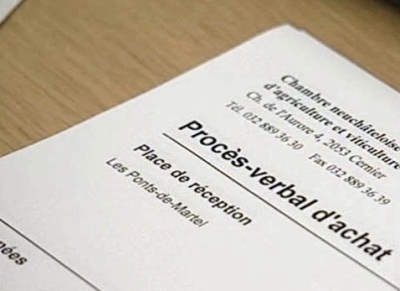 What sorts of goods are commonly traded in? What difference is there between a retailer and a wholesaler?  What are the functions of intermediary Urs Jaquemet from the purchase of the cattle to their sale? What risks are there for intermediary Urs Jaquemet from the purchase of the cattle to their sale? How is a market price formed? What external factors can influence prices? What factors determine the price of a cow? What was the value of Switzerland’s exports and imports in 2008? Where are the headquarters of the World Trade Organization WTO located? When did Switzerland become a member of the WTO? How is the margin calculated? What are some defining characteristics of a good auctioneer? What sorts of goods are commonly traded in? What difference is there between a retailer and a wholesaler?  What are the functions of intermediary Urs Jaquemet from the purchase of the cattle to their sale? What risks are there for intermediary Urs Jaquemet from the purchase of the cattle to their sale? How is a market price formed? What external factors can influence prices? What factors determine the price of a cow? What was the value of Switzerland’s exports and imports in 2008? Where are the headquarters of the World Trade Organization WTO located? When did Switzerland become a member of the WTO? How is the margin calculated? What are some defining characteristics of a good auctioneer? What sorts of goods are commonly traded in? What difference is there between a retailer and a wholesaler?  What are the functions of intermediary Urs Jaquemet from the purchase of the cattle to their sale? What risks are there for intermediary Urs Jaquemet from the purchase of the cattle to their sale? How is a market price formed? What external factors can influence prices? What factors determine the price of a cow? What was the value of Switzerland’s exports and imports in 2008? Where are the headquarters of the World Trade Organization WTO located? When did Switzerland become a member of the WTO? How is the margin calculated? What are some defining characteristics of a good auctioneer? What sorts of goods are commonly traded in? What difference is there between a retailer and a wholesaler?  What are the functions of intermediary Urs Jaquemet from the purchase of the cattle to their sale? What risks are there for intermediary Urs Jaquemet from the purchase of the cattle to their sale? How is a market price formed? What external factors can influence prices? What factors determine the price of a cow? What was the value of Switzerland’s exports and imports in 2008? Where are the headquarters of the World Trade Organization WTO located? When did Switzerland become a member of the WTO? How is the margin calculated? What are some defining characteristics of a good auctioneer? What sorts of goods are commonly traded in? What difference is there between a retailer and a wholesaler?  What are the functions of intermediary Urs Jaquemet from the purchase of the cattle to their sale? What risks are there for intermediary Urs Jaquemet from the purchase of the cattle to their sale? How is a market price formed? What external factors can influence prices? What factors determine the price of a cow? What was the value of Switzerland’s exports and imports in 2008? Where are the headquarters of the World Trade Organization WTO located? When did Switzerland become a member of the WTO? How is the margin calculated? What are some defining characteristics of a good auctioneer? What sorts of goods are commonly traded in? What difference is there between a retailer and a wholesaler?  What are the functions of intermediary Urs Jaquemet from the purchase of the cattle to their sale? What risks are there for intermediary Urs Jaquemet from the purchase of the cattle to their sale? How is a market price formed? What external factors can influence prices? What factors determine the price of a cow? What was the value of Switzerland’s exports and imports in 2008? Where are the headquarters of the World Trade Organization WTO located? When did Switzerland become a member of the WTO? How is the margin calculated? What are some defining characteristics of a good auctioneer? What sorts of goods are commonly traded in? What difference is there between a retailer and a wholesaler?  What are the functions of intermediary Urs Jaquemet from the purchase of the cattle to their sale? What risks are there for intermediary Urs Jaquemet from the purchase of the cattle to their sale? How is a market price formed? What external factors can influence prices? What factors determine the price of a cow? What was the value of Switzerland’s exports and imports in 2008? Where are the headquarters of the World Trade Organization WTO located? When did Switzerland become a member of the WTO? How is the margin calculated? What are some defining characteristics of a good auctioneer? What sorts of goods are commonly traded in? What difference is there between a retailer and a wholesaler?  What are the functions of intermediary Urs Jaquemet from the purchase of the cattle to their sale? What risks are there for intermediary Urs Jaquemet from the purchase of the cattle to their sale? How is a market price formed? What external factors can influence prices? What factors determine the price of a cow? What was the value of Switzerland’s exports and imports in 2008? Where are the headquarters of the World Trade Organization WTO located? When did Switzerland become a member of the WTO? How is the margin calculated? What are some defining characteristics of a good auctioneer? What sorts of goods are commonly traded in? What difference is there between a retailer and a wholesaler?  What are the functions of intermediary Urs Jaquemet from the purchase of the cattle to their sale? What risks are there for intermediary Urs Jaquemet from the purchase of the cattle to their sale? How is a market price formed? What external factors can influence prices? What factors determine the price of a cow? What was the value of Switzerland’s exports and imports in 2008? Where are the headquarters of the World Trade Organization WTO located? When did Switzerland become a member of the WTO? How is the margin calculated? What are some defining characteristics of a good auctioneer? 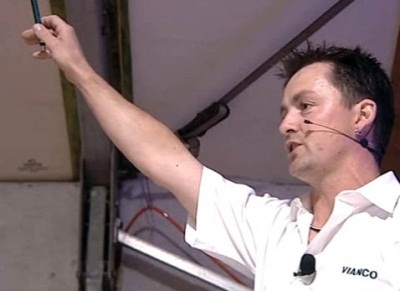 What sorts of goods are commonly traded in? What difference is there between a retailer and a wholesaler?  What are the functions of intermediary Urs Jaquemet from the purchase of the cattle to their sale? What risks are there for intermediary Urs Jaquemet from the purchase of the cattle to their sale? How is a market price formed? What external factors can influence prices? What factors determine the price of a cow? What was the value of Switzerland’s exports and imports in 2008? Where are the headquarters of the World Trade Organization WTO located? When did Switzerland become a member of the WTO? How is the margin calculated? What are some defining characteristics of a good auctioneer? What sorts of goods are commonly traded in? What difference is there between a retailer and a wholesaler?  What are the functions of intermediary Urs Jaquemet from the purchase of the cattle to their sale? What risks are there for intermediary Urs Jaquemet from the purchase of the cattle to their sale? How is a market price formed? What external factors can influence prices? What factors determine the price of a cow? What was the value of Switzerland’s exports and imports in 2008? Where are the headquarters of the World Trade Organization WTO located? When did Switzerland become a member of the WTO? How is the margin calculated? What are some defining characteristics of a good auctioneer? What sorts of goods are commonly traded in? What difference is there between a retailer and a wholesaler?  What are the functions of intermediary Urs Jaquemet from the purchase of the cattle to their sale? What risks are there for intermediary Urs Jaquemet from the purchase of the cattle to their sale? How is a market price formed? What external factors can influence prices? What factors determine the price of a cow? What was the value of Switzerland’s exports and imports in 2008? Where are the headquarters of the World Trade Organization WTO located? When did Switzerland become a member of the WTO? How is the margin calculated? What are some defining characteristics of a good auctioneer? What sorts of goods are commonly traded in? What difference is there between a retailer and a wholesaler?  What are the functions of intermediary Urs Jaquemet from the purchase of the cattle to their sale? What risks are there for intermediary Urs Jaquemet from the purchase of the cattle to their sale? How is a market price formed? What external factors can influence prices? What factors determine the price of a cow? What was the value of Switzerland’s exports and imports in 2008? Where are the headquarters of the World Trade Organization WTO located? When did Switzerland become a member of the WTO? How is the margin calculated? What are some defining characteristics of a good auctioneer? What sorts of goods are commonly traded in? What difference is there between a retailer and a wholesaler?  What are the functions of intermediary Urs Jaquemet from the purchase of the cattle to their sale? What risks are there for intermediary Urs Jaquemet from the purchase of the cattle to their sale? How is a market price formed? What external factors can influence prices? What factors determine the price of a cow? What was the value of Switzerland’s exports and imports in 2008? Where are the headquarters of the World Trade Organization WTO located? When did Switzerland become a member of the WTO? How is the margin calculated? What are some defining characteristics of a good auctioneer? What sorts of goods are commonly traded in? What difference is there between a retailer and a wholesaler?  What are the functions of intermediary Urs Jaquemet from the purchase of the cattle to their sale? What risks are there for intermediary Urs Jaquemet from the purchase of the cattle to their sale? How is a market price formed? What external factors can influence prices? What factors determine the price of a cow? What was the value of Switzerland’s exports and imports in 2008? Where are the headquarters of the World Trade Organization WTO located? When did Switzerland become a member of the WTO? How is the margin calculated? What are some defining characteristics of a good auctioneer? What sorts of goods are commonly traded in? What difference is there between a retailer and a wholesaler?  What are the functions of intermediary Urs Jaquemet from the purchase of the cattle to their sale? What risks are there for intermediary Urs Jaquemet from the purchase of the cattle to their sale? How is a market price formed? What external factors can influence prices? What factors determine the price of a cow? What was the value of Switzerland’s exports and imports in 2008? Where are the headquarters of the World Trade Organization WTO located? When did Switzerland become a member of the WTO? How is the margin calculated? What are some defining characteristics of a good auctioneer? What sorts of goods are commonly traded in? What difference is there between a retailer and a wholesaler?  What are the functions of intermediary Urs Jaquemet from the purchase of the cattle to their sale? What risks are there for intermediary Urs Jaquemet from the purchase of the cattle to their sale? How is a market price formed? What external factors can influence prices? What factors determine the price of a cow? What was the value of Switzerland’s exports and imports in 2008? Where are the headquarters of the World Trade Organization WTO located? When did Switzerland become a member of the WTO? How is the margin calculated? What are some defining characteristics of a good auctioneer? 